Ausschreibungstext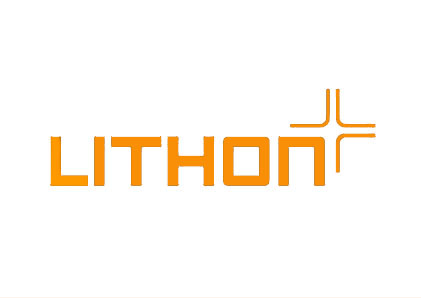 Liefern und versetzenBetonsitzblock nach DIN EN 13198 	z.B. Sitzblocke aus Beton von Lithonplus oder gleichwertigNachhaltiges, soziales Wirtschaften:Produktionsstandorte müssen mit CSC Gold Standard zertifiziert sein.Die Zertifizierung des „Concrete Sustainability Council“ weist eine umweltfreundliche Produktion von Betonwaren inkl. einer Auditierung der Lieferketten nach. Das CSC-Siegel wird von BREEAM, LEED und der DGNB anerkannt. Charakteristika: 	- Natursteinvorsatz mit mindestens 400 kg Zementgehalt/m³			- mindestens 75 % Natursteinkörnung im Vorsatz			- Gestrahlte Oberfläche (pasand), gefaste Ausbildung- Nachgewiesener Frost- und Tausalzwiderstand mit einer Abwitterung  von max. 1,5 kg/m² - Betongüte C 30/37 - Druckfestigkeit > 37,0 N/mm² (Mittel)- Fase 7/7- Versetzhülsen nach Detailplan- konstruktive BewehrungOberflächenbearbeitung: Pasand, kugelgestrahltFarbe: Oberflächenschutz b.c.s: zur leichteren Reinigung der Belagselemente			- Tiefenschutz bis zu 5 mm für Langzeitwirkung- geringe mechanische und spezifische Adhäsion wird zwischen  Kaugummi und Betonoberfläche- kurzfristige Temperaturbeständigkeit bis 1.300°C  (z.B. Zigarettenglut)- Ionenaustauschreaktion zur Verminderung von Algenbildung- Keine Verwendung von Schadstoffen und Stoffen, die in Verdacht   stehen, die Gesundheit von Menschen und Tieren zu gefährden und   das Grundwasser zu verunreinigen. Einbaubeschreibung: Alternative 1 - Sitzelemente aus Beton auf die vorbereitete Fläche lot- und fluchtgerecht auf einer großflächigen, geeigneten Neoprenunterlage abgestellt. Der Belag muss am Sonderbauteil entsprechend entwässert werden. Das Hebegerät muss über einen ausreichenden Kantenschutz verfügen. Alternative 2 – Sitzelemente aus Beton sind gemäß einer Detailskizze lot- und fluchtgerecht unter Berücksichtigung der angegebenen Höhenpunkte zu verlegen. Die Sitzblöcke werden in ein Mörtelbett der Mörtelgruppe IIIa aus Trassmörtel zwängungsfrei auf ein vorab hergestelltes frostsicher gegründetes Betonfundament aus C 12/15 versetzt. Die Lager- und Stoßfugen sind nach DIN 18333 in Gebäuden 2 mm und im Freien etwa 5 mm breit auszuführen. Gebäudetrennfugen bleiben offen. Nach Rücksprache mit der Bauleitung muss geklärt werden, ob im Außenbereich ein Gefälle mit etwa 1 % der Oberflächen zur gezielten Entwässerung vorgesehen werden soll. Steinmaße (Block-Form - siehe auch Detailplan), Länge	___ cm x  Breite ___ x  Höhe ___ cm (bitte auf Raster der Belagselemente achten)Stk. ______				€/Stk. ___________Fase: ______Stk. ______		Einheitspreis €/m²: _________		Gesamtbetrag €: ___________(5)- fache KopfbearbeitungSteinmaße Radius (Blockradien-Form - siehe auch Detailplan), Länge	___ cm x  Breite ___ x  Höhe ___ cm (bitte auf Raster der Belagselemente achten)Stk. ______				€/Stk. ___________Fase: ______Stk. ______		Einheitspreis €/m²: _________		Gesamtbetrag €: ___________(5)-  fache KopfbearbeitungRadius _____mZuarbeiten:Zuarbeiten oder Nassschneiden der Sitzblöcke einschließlich Passstücken, z.B. an Kanten und Anschlüssen, für die Versetzung an Einbauten und Aussparungen. lfm ______		Einheitspreis €/m²: _________		Gesamtbetrag €: ______Fundament:Erstellen eines frostsicher gegründeten Stufenanlagenfundamentes auf einem Beton C 12/15. Das Fundament muss tragfähig sein. Die Höhen sind exakt nach Detailzeichnungen anzupassen; die Dicken der Stufen und der Mörtelschicht sind bezüglich der Endhöhen zu berücksichtigen. lfm ______		Einheitspreis €/m²: _________		Gesamtbetrag €: ______Lithonplus GmbH & Co. KG		Zentrale Lingenfeld:	Karl-Lösch-Straße 3 	67360 Lingenfeld		Telefon: 06344/949-0		Telefax: 06344/949-125	